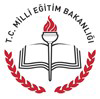 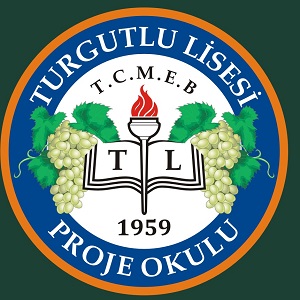                                                                     T.C.	MANİSA VALİLİĞİİL MİLLİ EĞİTİM MÜDÜRLÜĞÜ                                              TURGUTLU LİSESİ 2024-2028 STRATEJİK PLAN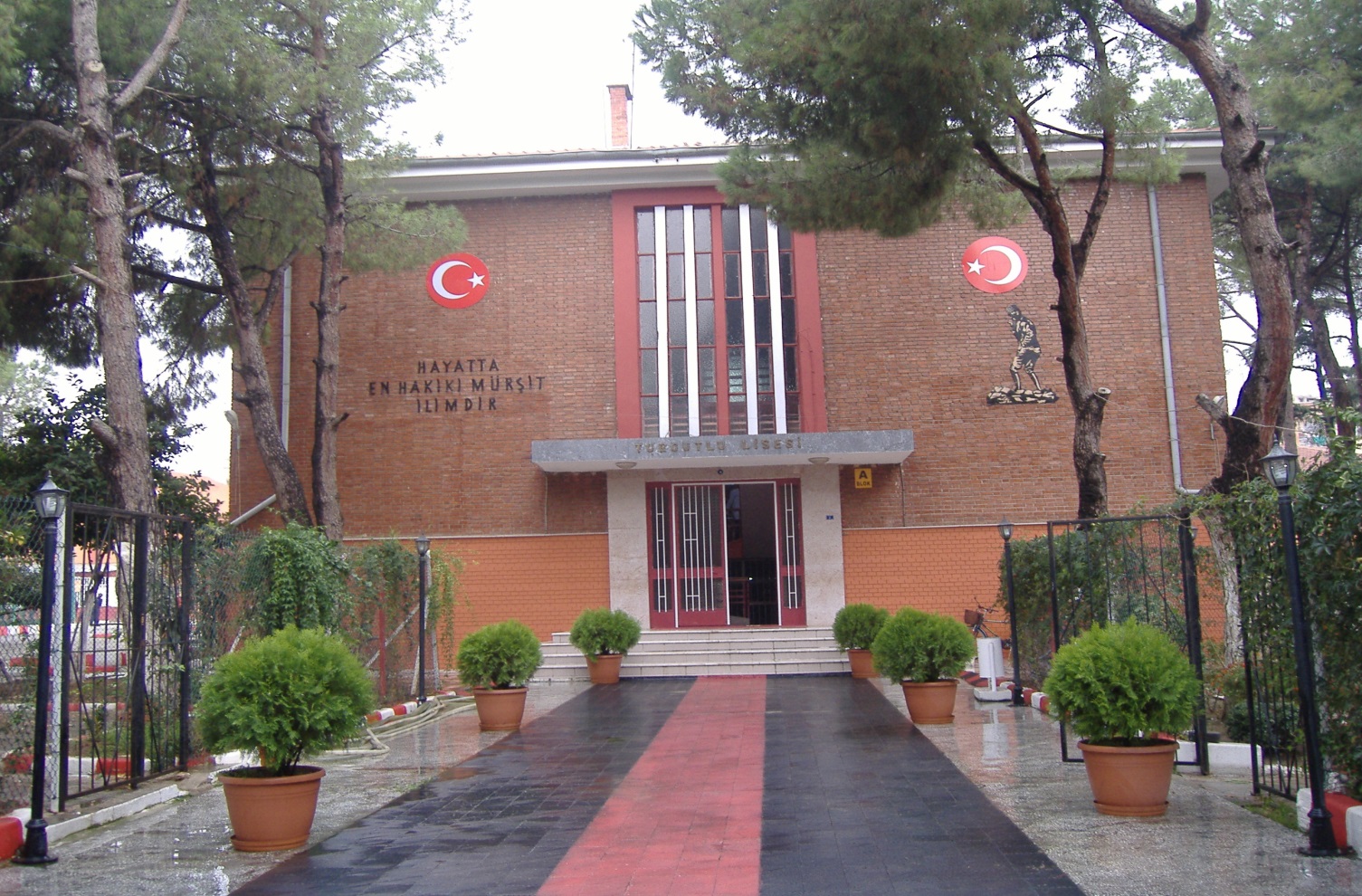 1SUNUŞEğitimin Türkiye Yüzyılı’nı muştulayan en önemli unsur olduğu bilinciyle hedeflerimize ulaşmak adına ülkemizin her sathında üretken olan ve eleştirel düşünebilen, iletişimi güçlü ve iş birliğini özümseyen nesillerin gelişimi için var gücümüzle çalışmakta; eğitim sistemimizi, iyi insan olmanın ve kendini tanımanın tüm koşullarını içerecek bir özgürleşme süreci olarak yapılandırmaktayız. Bu inançla, okul öncesi eğitimden başlayarak eğitim ve öğretimin her kademesinde bütün bireylerin nitelikli eğitime eriştiği bir eğitim sistemi oluşturmayı hedeflemekteyiz. Bütün çalışmalarımızı bu hedefe uygun olarak yürütmekte, eğitim politikalarımızı bu doğrultuda şekillendirmekteyiz.Tüm bu anlayışlar çerçevesinde; 2024-2028 dönemini kapsayan Millî Eğitim Bakanlığı Stratejik Planı hazırlanmış olup stratejik planlama uygulamaları ve stratejik yönetim kültürünün hâkim kılınması için katılımcı bir anlayış ile Bakanlık merkez teşkilatından başlayarak il ve ilçe millî eğitim müdürlükleri ile okul ve kurumlarımıza stratejik yönetim anlayışı yaygınlaştırılmıştır.Okul/kurum stratejik planı, adından da anlaşılacağı gibi, bir okulun amaç ve hedeflerine nasıl ulaşabileceğine dair plan ve stratejileri içeren bir belgedir. Okul gelişimine katkı sağlayan bir yol haritası niteliğinde olan stratejik plan; okul personelinin karar vermek, hedef belirlemek ve hedeflere ulaşmaktan sorumlu olmak gibi başarmaları gereken adımları olduğu anlamına gelir ve okula bağlılığı teşvik eder.Stratejik yönetim süreci; bir okulun amaç ve hedeflerine ulaşması için tüm ihtiyaçlarının planlanması, analiz edilmesi, geliştirilmesi, izlenmesi ve değerlendirilmesi sürecidir. Stratejik yönetim süreci; okulun mevcut durumunu değerlendirmesine, stratejilerini belirlemesine, bunları uygulamasına ve uygulanan yönetim stratejilerinin etkinliğini analiz etmesine yardımcı olur.Stratejik yönetim sürecini, standart formlar ve açıklamaların temel bir yapısı üzerinden Bakanlığımız ve il müdürlüklerimizin stratejik planlarıyla uyumlaştırmayı sağlamak ve okul ve kurumlara stratejik plan hazırlama sürecinde katkı sunmak amacıyla bu rehber hazırlanmıştır.Bakanlık merkez teşkilatından başlayarak il ve ilçe millî eğitim müdürlükleri ile okul ve kurumlarımızda stratejik plan uygulama döneminin başarıyla geçeceğine inancım tamdır. 2024-2028 dönemi stratejik plan hazırlık sürecinde emeği geçen ve katkıda bulunan tüm millî eğitim çalışanlarına teşekkür ederim.              Ercan TÜRK Strateji Geliştirme BaşkanıT.CTURGUTLU KAYMAKAMLIĞITURGUTLU LİSESİ MÜDÜRLÜĞÜ2024-2028 STRATEJİK PLANI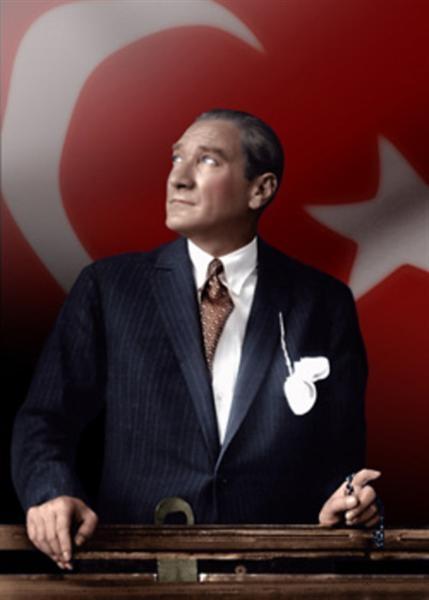 Mustafa Kemal ATATÜRK’ün resm“Çalışmadan, yorulmadan, üretmeden, rahat yaşamak isteyen toplumlar, önce haysiyetlerini, sonra hürriyetlerini ve daha sonrada istiklal ve istikballerini kaybederler”.                                			Mustafa Kemal ATATÜRK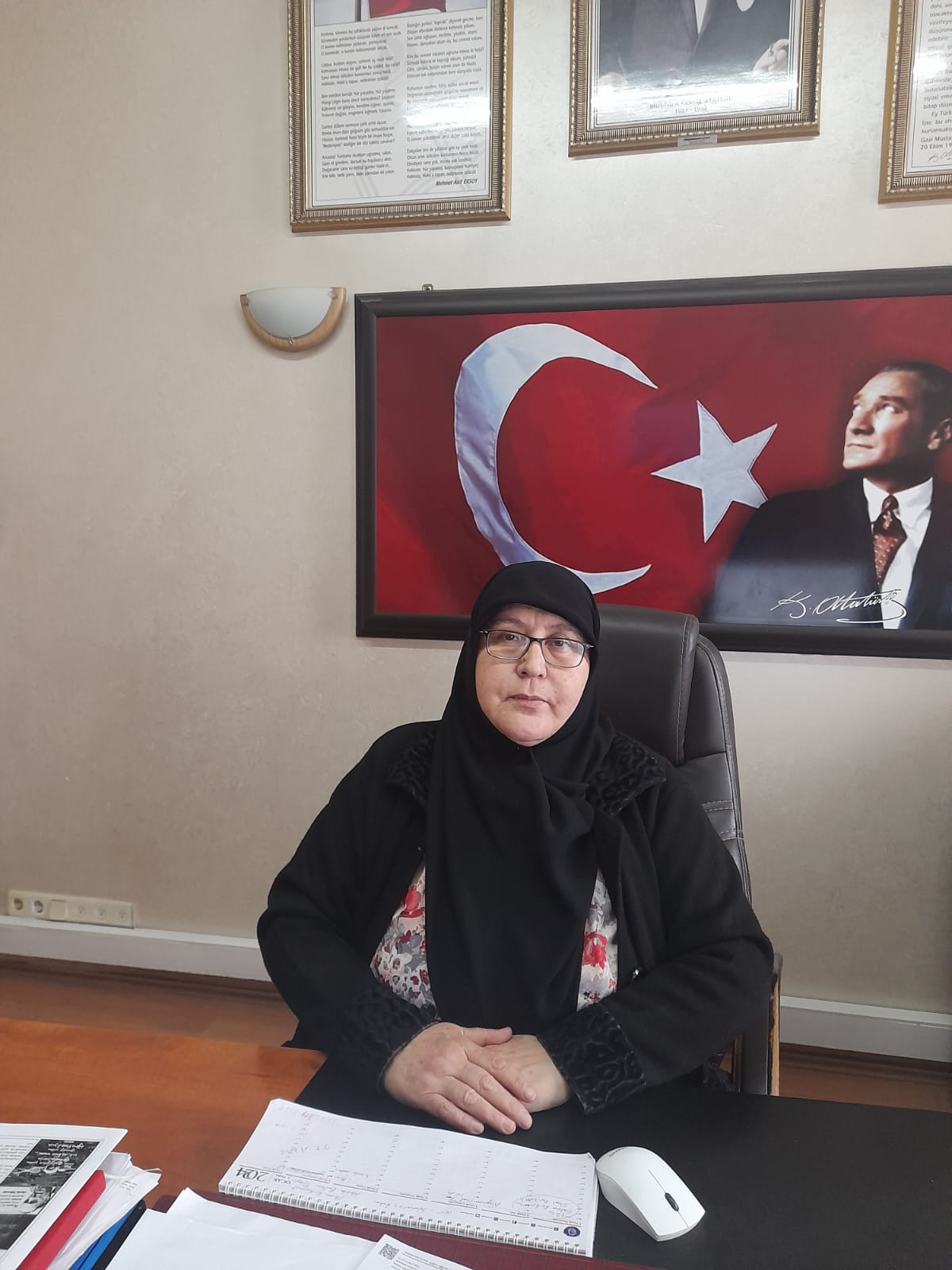 SUNUŞTeknoloji ve bilişim çağında, ülkemizin büyüme ve gelişme hedeflerine en önemli desteği verecek faktör eğitimdir. Çünkü eğitim, her insanın yaşamında, her toplumun, her ülkenin geleceğinin garanti altına alınmasında en etkin yoldur.    	 Gelişen ve sürekliliği izlenebilen, bilgi ve planlama temellerine dayanan güçlü bir yasam Standardı ve ekonomik yapı; stratejik amaçlar, hedefler ve planlanmış zaman diliminde gerçekleşecek uygulama faaliyetleri ile (STRATEJİK PLAN) oluşabilmektedir. Okulumuz, daha iyi bir eğitim seviyesine ulaşmak düşüncesiyle sürekli yenilenmeyi ve kalite kültürünü kendisine ilke edinmeyi amaçlamaktadır. Kalite kültürü oluşturmak için eğitim ve öğretim basta olmak üzere insan kaynakları ve kurumsallaşma, sosyal faaliyetler, alt yapı, toplumla ilişkiler ve kurumlar arası ilişkileri kapsayan 2024–2028 stratejik planı hazırlanmıştır.Turgutlu Lisesi olarak en büyük amacımız, değişime açık, teknoloji gelişimine destek verebilecek, özgün fikirler sunabilen, ülkemiz üretimine katkı sağlayabilecek, aynı zamanda kültür ve değerlerine de sahip olarak, bizleri daha da ileriye götürecek gençler yetiştirmektir. İdare ve öğretmen kadrosuyla bizler çağa ayak uydurmuş, Türkiye Cumhuriyeti’ni daha da yükseltecek gençler yetiştirmeyi ilke edinmiş bulunmaktayız.Turgutlu Lisesi Stratejik Planı (2024-2028)’de belirtilen amaç ve hedeflere ulaşmamızın Okulumuzun gelişme ve kurumsallaşma süreçlerine önemli katkılar sağlayacağına inanmaktayız.    	Planın hazırlanmasında emeği gecen öğretmen, öğrenci, velilerimize ve Okul Gelişim Yönetim Ekibi’ne teşekkür ederim.                                                                                                                                  Sevim GÖKCE                                                                                                                               OKUL MÜDÜRÜİÇİNDEKİLERGİRİŞ VE STRATEJİK PLANIN HAZIRLIK SÜRECİStrateji Geliştirme Kurulu ve Stratejik Plan EkibiPlanlama SüreciDURUM ANALİZİKurumsal TarihçeUygulanmakta Olan Planın DeğerlendirilmesiMevzuat AnaliziÜst Politika Belgelerinin AnaliziFaaliyet Alanları ile Ürün ve Hizmetlerin BelirlenmesiPaydaş AnaliziKuruluş İçi AnalizTeşkilat Yapısıİnsan KaynaklarıTeknolojik DüzeyMali Kaynaklar 2.7.5.İstatistiki VerilerDış Çevre Analizi (Politik, Ekonomik, Sosyal, Teknolojik, Yasal ve Çevresel Çevre Analizi -PESTLE)Güçlü ve Zayıf Yönler ile Fırsatlar ve Tehditler (GZFT) Analizi 2.10.Tespit ve İhtiyaçların BelirlenmesiGELECEĞE BAKIŞMisyonVizyonTemel DeğerlerAMAÇ, HEDEF VE STRATEJİLERİN BELİRLENMESİAmaçlarHedeflerPerformans GöstergeleriStratejilerin BelirlenmesiMaliyetlendirmeİZLEME VE DEĞERLENDİRMETablo/Şekil/Grafikler/EklerGİRİŞ VE STRATEJİK PLANIN HAZIRLIK SÜRECİStrateji Geliştirme Kurulu ve Stratejik Plan EkibiStrateji Geliştirme Kurulu: Okul müdürünün başkanlığında, bir okul müdür yardımcısı, bir öğretmen ve okul/aile birliği başkanı ile bir yönetim kurulu üyesi olmak üzere 5 kişiden oluşan üst kurul kurulur.Stratejik Plan Ekibi: Okul müdürü tarafından görevlendirilen ve üst kurul üyesi olmayan müdür yardımcısı başkanlığında, belirlenen öğretmenler ve gönüllü velilerden oluşur.Tablo 1. Strateji Geliştirme Kurulu ve Stratejik Plan Ekibi TablosuPlanlama Süreci:Okulumuzun Stratejik Planına (2024-2028) Stratejik Plan Üst Kurulu ve Stratejik Planlama Ekibi tarafından, Okulumuzun toplantı salonunda, çalışma ve yol haritası belirlendikten sonra taslak oluşturularak başlanmıştır.Stratejik Planlama Çalışmaları kapsamında okul personelimiz içerisinden “Stratejik Plan Üst Kurulu” ve “Stratejik Planlama Ekibi” kurulmuştur. Önceden hazırlanan anket formlarında yer alan sorular katılımcılara yöneltilmiş ve elde edilen veriler birleştirilerek paydaş görüşleri oluşturulmuştur. Bu bilgilendirme ve değerlendirme toplantılarında yapılan anketler ve hedef kitleye yöneltilen sorularla mevcut durum ile ilgili veriler toplanmıştır.Stratejik planlama konusunda İl Milli Eğitim Müdürlüğü Ar-Ge Birimi tarafından gerçekleştirilen seminerlerle okul müdürü, müdür yardımcıları, öğretmenler olmak üzere paydaş katılımı sağlanmıştır. Seminerde Stratejik Plan hazırlama yasal nedenleri ve amaçları hakkındaki bilgilendirme, stratejik plan öğeleri ve planlama aşamalarına ilişkin konularda bilgiler alınmıştır.Stratejilerin Belirlenmesi;Stratejik planlama ekibi tarafından, tüm iç ve dış paydaşların görüş ve önerileri bilimsel yöntemlerle analiz edilerek planlı bir çalışmayla stratejik plan hazırlanmıştır. Bu çalışmalarda izlenen adımlar;1.Okulun var oluş nedeni (misyon), ulaşmak istenilen nokta (vizyon) belirlenip okulumuzun tüm paydaşlarının görüşleri ve önerileri alındıktan da vizyona ulaşmak için gerekli olan stratejik amaçlar belirlendi. Stratejik amaçlar; a. Okul içinde ve faaliyetlerimiz kapsamında iyileştirilmesi, korunması veya önlem alınması gereken alanlarla ilgili olan stratejik amaçlar,b. Okul içinde ve faaliyetler kapsamında yapılması düşünülen yenilikler ve atılımlarla ilgili olan stratejik amaçlar,c. Yasalar kapsamında yapmak zorunda olduğumuz faaliyetlere ilişkin stratejik amaçlar olarak da ele alındı.2. Stratejik amaçların gerçekleştirilebilmesi için hedefler konuldu. Hedefler stratejik amaçla ilgili olarak belirlendi. Hedeflerin spesifik, ölçülebilir, ulaşılabilir, gerçekçi, zaman bağlı, sonuca odaklı, açık ve anlaşılabilir olmasına özen gösterildi. 3. Hedeflere uygun belli bir amaca ve hedefe yönelen, başlı başına bir bütünlük oluşturan, yönetilebilir, maliyetlendirilebilir faaliyetler belirlendi. Her bir faaliyet yazılırken; bu faaliyet “amacımıza ulaştırır mı” sorgulaması yapıldı.4. Hedeflerin/faaliyetlerin gerçekleştirilebilmesi için sorumlu ekipler ve zaman belirtildi.5. Faaliyetlerin başarısını ölçmek için performans göstergeleri tanımlandı.6. Strateji, alt hedefler ve faaliyet/projeler belirlenirken yasalar kapsamında yapmak zorunda olunan faaliyetler, paydaşların önerileri, çalışanların önerileri, önümüzdeki dönemde beklenen değişiklikler ve GZFT (SWOT) çalışması göz önünde bulunduruldu.7. GZFT çalışmasında ortaya çıkan zayıf yanlar iyileştirilmeye, tehditler bertaraf edilmeye; güçlü yanlar ve fırsatlar değerlendirilerek kurumun faaliyetlerinde fark yaratılmaya çalışıldı; önümüzdeki dönemlerde beklenen değişikliklere göre de önlemler alınmasına özen gösterildi.8. Strateji, Hedef ve Faaliyetler kesinleştikten sonra her bir faaliyet maliyetlendirilmesi yapıldı.9. Maliyeti hesaplanan her bir faaliyetler için kullanılacak kaynaklar belirtildi.  Maliyeti ve kaynağı hesaplanan her bir faaliyet/projenin toplamları hesaplanarak bütçeler ortaya çıkartıldı.Yukarıdaki çalışmalar gerçekleştirildikten sonra Bodrum Anadolu Lisesinin 2024-2028 dönemi stratejik planına son halini vermek üzere İlçelere bağlı okullar İlçe Milli Eğitim Müdürlüklerine, Merkeze bağlı okullar ise İl Milli Eğitim Müdürlüğü Ar-Ge Birimine  @meb.gov.tr elektronik posta gönderilerek veya elden götürülerek görüş istenmiştir. Görüşleri doğrultusunda son düzenlemeler yapılarak plan taslağı son halini almış ve onaya sunulmuştur.DURUM ANALİZİ2.1.	Kurumsal Tarihçe      1946 yılında Ülkülendirme Derneği’nce yaptırılmış olan okul binası 1948’de ortaokul olarak eğitim-öğretime başlamış, 1959’da ise lise programı ile eğitim-öğretim hizmetini sürdürmüştür. 1969’da ek bina ile fiziki kapasitesi arttırılan Turgutlu Lisesi’nde kişilikli mimari anlayışının korunmasına da özen gösterilmiştir. Bu özellikleri ile tarihsel bir kimliği de simgeleyen Turgutlu Lisesi’ne, artan öğrenci kapasitesi nedeniyle 2002 yılında 2 katlı bir ek bina Turgutlulu hayırsever Turgut KALAYCI tarafından yaptırılmıştır.        A Blok olarak adlandırılan eski binada 21 derslik, 1 Müdür Odası, 2 Müdür Yardımcısı Odası, 1 Bilgi İşlem Odası, Seminer Salonu, Rehberlik Bürosu, Fizik, Kimya ve Bilgisayar laboratuvarları, 1 öğretmenler odası, kütüphane, memur odası, hizmetli odası ve arşiv bulunmaktadır. B Blokta, 12 Derslik, 1 Rehber Öğretmen Odası ve Revir bulunmaktadır. C Blok olarak adlandırılan Turgutlu Lisesi Konferans Salonu’nun 2004-2005 Eğitim Öğretim yılında bakım ve onarımı yapılmış, 400 adet koltuk yerleştirilerek hizmete sunulmuştur. Bunun yanı sıra okul bünyesinde bulunan kantin, basketbol, voleybol ve futbol sahalarıyla Turgutlu Lisesi bir yerleşke görüntüsü sergilemektedir. Okulumuz 2022-2023 Eğitim Öğretim yılı itibarı ile Sınavla Öğrenci alan Proje Okulu olmuştur.  Okulumuzun öğrenim şekli karmadır. Kütüphanemiz birçok esere sahiptir. İnternet erişimi ile öğrencilerimize hizmet vermektedir. Ayrıca öğrenci kulüplerimizin aktiviteleri sürekli olarak artmakta, sportif ve sosyal alanda başarılı çalışmalar yapmaktadır.2.2Uygulanmakta Olan Stratejik Planın DeğerlendirilmesiOkul KünyesiOkulumuzun temel girdilerine ilişkin bilgiler altta yer alan okul künyesine ilişkin tabloda yer almaktadır.Temel Bilgiler Tablosu- Okul KünyesiÇalışan BilgileriOkulumuzun çalışanlarına ilişkin bilgiler altta yer alan tabloda belirtilmiştir.Çalışan Bilgileri TablosuOkulumuz Bina ve AlanlarıOkulumuzun binası ile açık ve kapalı alanlarına ilişkin temel bilgiler altta yer almaktadır.Okul Yerleşkesine İlişkin BilgilerSınıf ve Öğrenci BilgileriOkulumuzda yer alan sınıfların öğrenci sayıları alttaki tabloda verilmiştir.Sınıf / Öğrenci sayılarıDonanım ve Teknolojik KaynaklarımızTeknolojik kaynaklar başta olmak üzere okulumuzda bulunan çalışır durumdaki donanım malzemesine ilişkin bilgiye alttaki tabloda yer verilmiştir.Teknolojik Kaynaklar Tablosu	Paydaş AnaliziKatılımcılık stratejik planlamanın temel unsurlarından biridir. Kuruluşun etkileşim içinde olduğu tarafların görüşlerinin dikkate alınması stratejik planın sahiplenilmesini sağlayarak uygulama şansını artıracaktır. Diğer yandan, kamu hizmetlerinin yararlanıcı ihtiyaçları doğrultusunda şekillendirilebilmesi için yararlanıcıların taleplerinin bilinmesi gerekir. Bu nedenle durum analizi kapsamında paydaş analizinin yapılması önem arz etmektedir. Bu kapsamda Turgutlu LisesStratejik Planlama ekibi olarak planımızın hazırlanması aşamasında katılımcı bir yapı oluşturmak için iletişim ve etkileşim içinde bulunan kurum ve kuruluşların görüşlerinin dikkate alınması ve plana dahil edilmesi gerekli görülmüş ve bu amaçla paydaş analizi çalışması yapılmıştır.  Stratejik Planlama sürecinde katılımcılığa önem veren kurumumuz tüm paydaşların görüş, talep, öneri ve desteklerinin stratejik planlama sürecine dâhil edilmesini hedeflemiştir. Bu kapsamda Turgutlu Lisesi, faaliyetleriyle ilgili sunulan hizmetlere ilişkin memnuniyetlerin saptanması, kuruma ilişkin beklentiler, kuruma ilişkin durum tespiti, kurumsal iş birliği ve eşgüdüm, GZFT, önerilerin tespiti vb. konular hakkında Stratejik Planlama Ekibi ile toplantılar düzenlenmiş ve kurumumuzun temel paydaşları olan öğrenci, veli ve öğretmenlerin görüş ve önerilerini almak üzere görüşme ve anket yöntemi uygulanmıştır.Paydaş anketlerine ilişkin ortaya çıkan temel sonuçlara altta yer verilmiştir: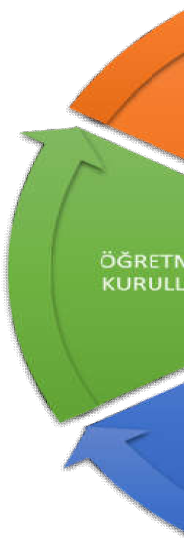 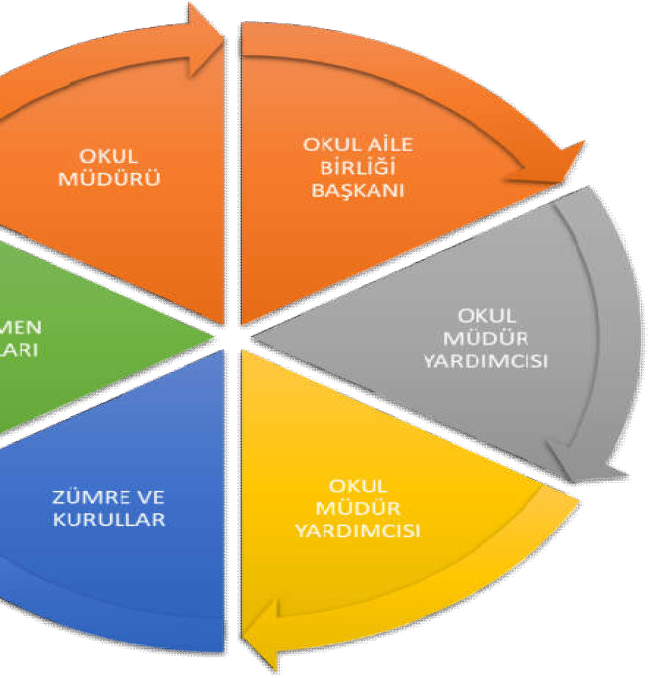 Öğrenci Anketi Sonuçları:Öğretmen Anketi Sonuçları:Veli Anketi Sonuçları:GZFT ANALİZİ Durum analizi kapsamında kullanılacak temel yöntem olan GZFT (Güçlü Yönler, Zayıf Yönler, Fırsatlar ve Tehditler) analizidir. Genel anlamda kurum/kuruluşun bir bütün olarak mevcut durumunun ve tecrübesinin incelenmesi, üstün ve zayıf yönlerinin tanımlanması ve bunların çevre şartlarıyla uyumlu hale getirilmesi sürecine GZFT analizi adı verilir. GZFT analizi, kurum/kuruluş başarısı üzerinde kilit role sahip faktörlerin tespit edilerek, stratejik kararlara esas teşkil edecek şekilde yorumlanması sürecidir. Bu süreçte kurum/kuruluş ve çevresiyle ilgili kilit faktörler belirlenerek niteliğini artırmak için izlenebilecek stratejik alternatifler ortaya konulmaktadır. İdarenin ve idareyi etkileyen durumların analitik bir mantıkla değerlendirilmesi ve idarenin güçlü ve zayıf yönleri ile idareye karşı oluşabilecek idarenin dış çevresinden kaynaklanan fırsatlar ve tehditlerin belirlendiği bir durum analizi yöntemidir.Müdürlüğümüzce yapılan GZFT analizinde Müdürlüğümüzün güçlü ve zayıf yönleri ile Müdürlüğümüz için fırsat ve tehdit olarak değerlendirilebilecek unsurlar tespit edilmiştir. GÜÇLÜ YÖNLEROkulumuz Köklü bir tarihsel yapıya sahiptir. Kurum kültürü oluşmuş İlçemizin ilk akademik lisesidir.Bireylerin ilgi ve ihtiyaçlarına cevap verebilecek çeşitlilikte çevre ve birim  bulunmasıDYK  kurs merkezi olmasıBursluluk imkânlarıUlaşımın kolay olmasıYeniliğe ve gelişmeye açık,  öğretmen kadrosuBilgi ve iletişim teknolojilerinin eğitim ve öğretim süreçlerinde kullanılmasıÇeşitli iletişim imkânlarının olmasıResmi okullardaki eğitim hizmetlerinin ücretsiz olması	Paydaşların görüş ve önerilerinin dikkate alınmasıKöklü bir geçmişe dayanan kültür ve bilgi birikimiÇalışanlara yönelik mesleki gelişim imkânlarıUlusal ve uluslararası proje hazırlama ve yürütme yetkinliği gelişmiş insan kaynağıOkullarda okul aile birliklerinin mevcut olmasıOkul sağlığı ve güvenliği ile iş sağlığına ilişkin çalışmaların yapılmasıOkul bazlı bütçeleme sistemine benzer bir yapının var olmasıÖz değerlendirme ve kalite geliştirme çalışmalarıYeni fikirlerin ve farklı görüşlerin desteklenmesi Yöneticilerin bilgi paylaşımına ve iş birliğine açıklığıYöneticilerin katılımcılığı desteklemeleriÖğrencilerin tercihleri doğrultusunda evlerine yakın okullara yerleştirilmeleriÖğretim materyallerinin ücretsiz dağıtımı ve elektronik ortamdan erişime açık olmasıZAYIF YÖNLERHayat boyu öğrenme kapsamındaki faaliyetlerin tanıtımının yetersiz olmasıZorunlu eğitimden ayrılmaların önlenmesine ilişkin etkili bir izleme ve önleme mekanizmasının olmamasıOkul ve kurumlarda güvenlik, sağlık ve hijyen koşullarının istenilen düzeyde olmamasıKültürel, sportif, sanatsal ve bilimsel faaliyetlerin yetersizliğiKişisel, eğitsel ve mesleki rehberlik hizmetlerinin yetersiz olmasıOrtaöğretimde okul türü kontenjanlarının öğrenci ve veli talepleri ile uyumsuzluğuYabancı dil eğitiminin tür ve ihtiyaca göre belirlenmemiş olmasıÜcretli öğretmen uygulamasıKariyer ve liyakate dayalı atama ve görevde yükselme sisteminin yetersizliğiEğitim yöneticilerinin yetiştirilmesine yönelik bir sistemin olmamasıİlköğretimde çocukların düşünsel, duygusal ve fiziksel becerilerini geliştirecek ortamların eksikliğiTeftiş ve kurumsal rehberlik süreçlerinin yeterince ayrışmaması	Birimler arasındaki görev, yetki ve sorumluluk dağılımının belirsizliği ve koordinasyon eksikliğiÇalışanların motivasyon ve örgütsel bağlılık düzeylerinin düşük olması ve ödül - ceza sisteminin yetersizliğiGeçmiş yıllara ait veri, bilgi ve belgelere ulaşılabilmesine imkân sağlayacak bir arşivleme sisteminin yetersiz olması İnsan kaynaklarının niteliği ve yeterliliğinin istenilen düzeyde olmamasıYönetim süreçlerinde iletişimin dikey yönlü olmasıPaydaş Yönetim Stratejisi bulunmaması ve uygulama düzeyinin yetersizliğiÖğretmenlerin bazı bölgelerde daha uzun süreli çalışmasını sağlayacak teşvik edici mekanizmaların kurulmamış olmasıMesleki ve teknik eğitimde ölçme değerlendirme sisteminin modüler eğitime (öğrenme çıktılarına) yönelik olmamasıÖğretmenler için motive edici bir kariyer sisteminin olmamasıBireyleri tanıma ve bireyin özelliklerini ön plana çıkaran öğretim programlarının yeterlilik düzeyiÖlçme ve değerlendirme sisteminin yetersiz olmasıSeçmeli derslerin öğrencilerin ilgi ve yetenekten çok öğretmen durumuna göre belirlenmesiFIRSATLAROkulumuzun Merkezde olmasıEğitimin sürdürülebilir ekonomik kalkınmadaki işlevi konusunda toplumsal farkındalıkUlaşım ağının gelişmesiGeniş bir paydaş kitlesinin varlığıKaliteli eğitim ve öğretime ilişkin talebin artmasıGelişen teknolojilerin eğitimde kullanılabilirliğinin artması Eğitim bilimleri alanında çok sayıda araştırma yapılmasıKamuoyunun eğitim sisteminde değişiklik yapılması gerektiğine ilişkin algıEğitim ve öğretime yönelik teşviklerin varlığıEğitimin kalitesinin arttırılması için AB programlarının varlığı, Eğitimin niteliğinin arttırılmasına yönelik hibe ve desteklerin olmasıHayırseverlerin eğitim ve öğretime katkı sağlamasıÖzel sektörün mesleki eğitimde planlama ve uygulanma süreçlerine katkısı Genç ve dinamik nüfusun fazla olması 	Üst politika belgelerinde eğitimin öncelikli alan olarak yer alması Diğer ülkelerin ve uluslararası kuruluşların projeler yoluyla işbirliğine açık olmasıMerkezi yönetim bütçesinden eğitime ayrılan payın artış eğiliminde olmasıÖğretmen arzının yeterli olmasıSosyal medya okuryazarlık becerilerinin gelişmesinin portaller, web siteleri ve mobil uygulamalarla mezunların takibine imkân tanımasıBilişim teknolojilerinin gelişmesi, dijitalleşme ve endüstri 4.0 gibi değişikliklerin getirdiği yeniliklerNitelikli iş gücünün yetiştirilmesi için mesleki ve teknik eğitimin önemli olduğu algısıTYÇ ve meslek standartlarına ilişkin yeterlilik düzeylerinin tanımlanması Belgeli çalışanların istihdam edilmesine yönelik olumlu yönde atılan adımlarBakanlığımız tarafından eğitimde teknoloji kullanımının artırılmasına yönelik büyük ölçekli projelerin yürütülmesiTEHDİTLERBüyükşehir merkezlerinde ve kırsal kesimlerdeki ulaşım zorluğuÖğretmen, yönetici ve ailelerin özel eğitim konusunda yeterli bilgiye ve duyarlılığa sahip olmamasıNüfus hareketleri ve kentleşmede yaşanan hızlı değişimÖzel sektörün eğitim yatırımlarının yeterli düzeyde olmamasıEğitim ve öğretimin finansmanında yerel yönetimlerin katkısının yetersiz olmasıMesleki yöneltmede öğrencilerin ilgi ve yeteneklerinin dikkate alınmamasıGelişen ve değişen teknolojiye uygun donatım maliyetinin yüksek olmasıMesleki ve teknik eğitime ilişkin olumsuz toplumsal algıMevsimlik tarım işçisi olarak çalışan ailelerdeki öğrenci hareketliliğiEğitime ilişkin süreçlerde birçok kurum ve kuruluşun rol oynamasıMedyada eğitim ve öğretime ilişkin çoğunlukla olumsuz haberlerin ön plana çıkarılması	Öğrenci ve ailelerin meslekler ve iş hayatıyla ilgili yeterli bilgiye sahip olmamasıToplumda kitap okuma, spor yapma, sanatsal ve kültürel faaliyetlerde bulunma alışkanlığının yetersiz olmasıİşgücü piyasasının yeterince şeffaf olmaması ve ucuz işgücü talebiTeknolojinin hızlı değişimi ve dijitalleşen dünyada mesleki ve teknik eğitimin geleceğinin belirsiz olmasıMerkezi seçme ve yerleştirme sınavları nedeniyle sadece öğretimin ön plana çıkması Yükseköğretime geçiş sınavlarının temel becerileri değerlendirememesiBireylerde oluşan teknoloji bağımlılığıİnternet ortamında oluşan bilgi kirliliği, doğru ve güvenilir bilgiyi ayırt etme güçlüğüElektronik bilgi güvenliğine yönelik saldırılarAKADEMİK BAŞARIDA TESPİTLER VE İHTİYAÇLARIN BELİRLENMESİEğitimin niteliğinin artırılması  Öğrenci başarısının artırılmasıOrtaöğretimde örgün eğitimin dışına çıkan öğrencilerÖlçme ve değerlendirme sistemiYabancı dil yeterliğiAkreditasyonSınav odaklı sistem ve öğrencilerin sınav kaygısıOkul ve kurumların fiziki kapasitesiBilimsel, kültürel, sanatsal ve sportif faaliyetlerOkuma kültürüGELİŞİM VE SORUN ALANLARIMIZBÖLÜM III: MİSYON, VİZYON VE TEMEL DEĞERLER TEMA I: EĞİTİM VE ÖĞRETİME ERİŞİM Eğitim ve öğretime erişim okullaşma ve okul terki, devam ve devamsızlık, okula uyum ve oryantasyon, özel eğitime ihtiyaç duyan bireylerin eğitime erişimi, yabancı öğrencilerin eğitime erişimi ve hayatboyu öğrenme kapsamında yürütülen faaliyetlerin ele alındığı temadır. Stratejik Amaç 1: Okul veli ilişkilerinin içeriğini yapılandırarak velilerin eğitime ilişkin duyarlılıklarını yükseltmek ve okul-veli işbirliğini geliştirmek. Veliyle elele öğrenci devamsızlığını ve disiplin olaylarını azaltmak Stratejik Hedef 1.1   Okulumuzda 2022-2023 Eğitim-Öğretim yılında %30 olan Veli Toplantılarına katlım oranını 2024 yılında %60 ‘e çıkarmak Performans Eylemler Stratejik Hedef 1.2 Eğitime duyarlı, bilinçli ve okul memnuniyeti yüksek veli profilini yakalamak. Okulumuzda 2023 yılında 3.80olan veli memnuniyet oranını 2028 yılına kadar 4.50’e çıkarmak. Performans Göstergeleri TEMA II: EĞİTİM VE ÖĞRETİMDE KALİTENİN ARTTIRILMASI Eğitim ve öğretimde kalitenin artırılması başlığı esas olarak eğitim ve öğretim faaliyetinin hayata hazırlama işlevinde yapılacak çalışmaları kapsamaktadır. Bu tema altında akademik başarı, sınav kaygıları, sınıfta kalma, ders başarıları ve kazanımları, disiplin sorunları, öğrencilerin bilimsel, sanatsal, kültürel ve sportif faaliyetleri ile istihdam ve meslek edindirmeye yönelik rehberlik ve diğer mesleki faaliyetler yer almaktadır. Stratejik Amaç 3: Öğrencilerin okul içi ve dışındaki olumsuz davranışlarını en aza indirgemek ve boş zamanlarını sağlıklı bir şekilde değerlendirebilen, ilgi alanlarına yönelebilen bireyler yetiştirmek amacıyla sportif, sosyal ve kültürel faaliyetlerin yapıldığı bir okul ortamı oluşturmak. Stratejik Hedef 3.1  Öğrencilerin birbirleriyle olumlu iletişimini geliştirecek sportif faaliyetler düzenlemek Stratejik Hedef 3.2 Sosyal alanda başarılı bir birey olabilmeleri için öğrencilerimizin %70 ’ini sosyal, kültürel ve sanatsal faaliyetlere katılımını sağlamak. Stratejik Amaç 4: Yüksek öğretim programlarına yerleşen öğrenci oranımızı yükseltmek. Okulumuzun Üniversite yerleştirme oranını %15,5 ’ten stratejik plan dönemi sonuna kadar %27’ye yükseltmek TEMA III: KURUMSAL KAPASİTE Stratejik Amaç 5: Sağlıklı iletişim kurabilen, kendini sürekli geliştiren personele sahip, dinamik ve ahenkli bir kurum haline gelmek. Stratejik Hedef 5.1. Personelin birbirleri ile iletişiminin geliştirilmesini sağlamak, aidiyet duygusunu güçlendirmek ve kurum kültürü oluşturmak; okul çalışanlarının moral ve motivasyonlarını yükselterek bireysel performanslarının ve kurum performansının artmasını sağlamak amacıyla Stratejik Plan dönemi sonuna kadar her yıl sportif ve sosyal kültürel faaliyetler düzenlemek. Öğretmen memnuniyetini arttırmak. Eylemler Stratejik Amaç 6: Çağa uygun kütüphaneye sahip bir okul ve sürekli okuyan ve araştıran. Bir öğrenci profili oluşturmak Stratejik Hedef 6.1. 1200 olan kütüphanemizdeki kitap sayısının 3000 kitaba çıkartmak Stratejik Hedef 6.1. %15 olan kütüphaneden yararlanan öğrenci oranını plan sonuna kadar %50’e çıkarmak Faaliyet 4.2.4. Faaliyet 4.2. BÖLÜM: MALİYETLENDİRME 2024-2028 Stratejik Planı Faaliyet/Proje Maliyetlendirme Tablosu BÖLÜM: İZLEME VE DEĞERLENDİRME Okulumuz Stratejik Planı izleme ve değerlendirme çalışmalarında 5 yıllık Stratejik Planın izlenmesi ve 1 yıllık gelişim planın izlenmesi olarak ikili bir ayrıma gidilecektir. Stratejik planın izlenmesinde 6 aylık dönemlerde izleme yapılacak denetim birimleri, il ve ilçe millî eğitim müdürlüğü ve Bakanlık denetim ve kontrollerine hazır halde tutulacaktır. Yıllık planın uygulanmasında yürütme ekipleri ve eylem sorumlularıyla aylık ilerleme toplantıları yapılacaktır. Toplantıda bir önceki ayda yapılanlar ve bir sonraki ayda yapılacaklar görüşülüp karara bağlanacaktır. GELECEĞE BAKIŞTablo 24. Amaç, Hedef, Gösterge ve Stratejilere İlişkin Kart Şablonu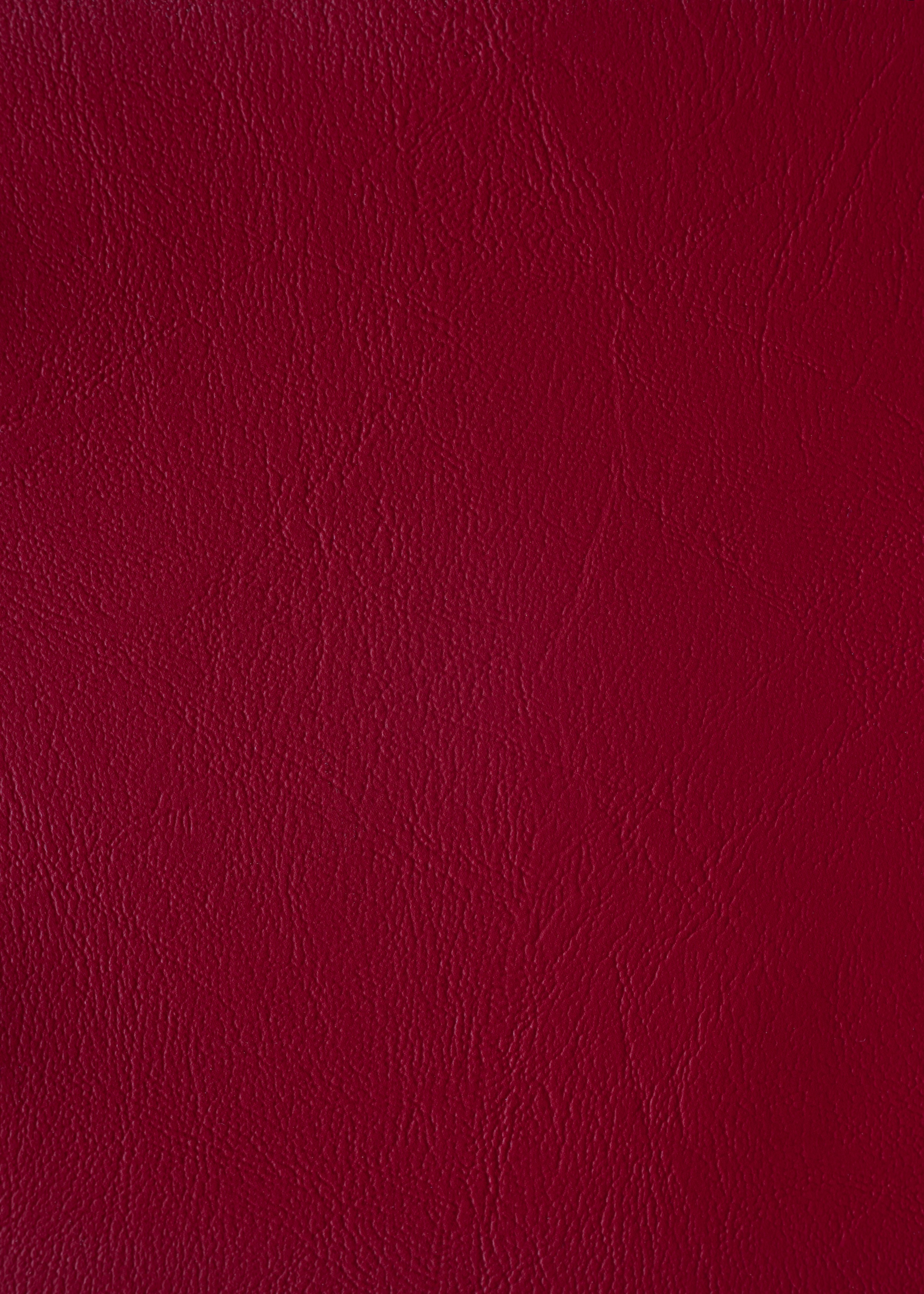 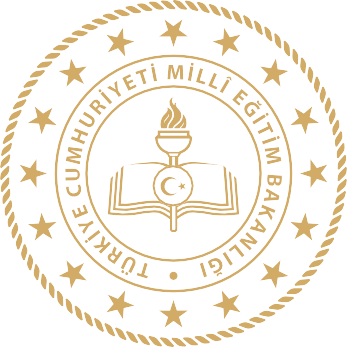 Strateji Geliştirme Kurulu BilgileriStrateji Geliştirme Kurulu BilgileriStratejik Plan Ekibi BilgileriStratejik Plan Ekibi BilgileriAdı SoyadıÜnvanıAdı SoyadıÜnvanıSEVİM GÖKCEMÜDÜRNİHAT ÇEVİKMÜDÜR YAR.OZAN KÖKGÜLMÜDÜR YAR.EŞREF ÇAKMAKÖĞRETMENYAKUP DİNÇBAYRAM REHBER ÖĞRT.MEHMET KARADUMANÖĞRETMENMELEK KIZILDAĞVELİCEYHUN ÖNKVELİŞEBNEM AKGENÇVELİNURAY ÇİÇEKVELİİli:Manisaİli:Manisaİli:Manisaİli:Manisaİlçesi:Turgutluİlçesi:Turgutluİlçesi:Turgutluİlçesi:TurgutluAdres:Cumhuriyet Mah. Demirel Sok. No:2 Turgutlu/ManisaCumhuriyet Mah. Demirel Sok. No:2 Turgutlu/ManisaCumhuriyet Mah. Demirel Sok. No:2 Turgutlu/ManisaCoğrafi Konum (link):Coğrafi Konum (link):https://goo.gl/H8As64https://goo.gl/H8As64Telefon Numarası:0(236) 31311140(236) 31311140(236) 3131114Faks Numarası:Faks Numarası:0(236)31450620(236)3145062e-Posta Adresi:972942@meb.gov.tr972942@meb.gov.tr972942@meb.gov.trWeb sayfası adresi:Web sayfası adresi:https://turgutlulisesi.meb.k12.tr/https://turgutlulisesi.meb.k12.tr/Kurum Kodu:972942972942972942Öğretim Şekli:Öğretim Şekli:Tam günTam günOkulun Hizmete Giriş Tarihi : 1948Okulun Hizmete Giriş Tarihi : 1948Okulun Hizmete Giriş Tarihi : 1948Okulun Hizmete Giriş Tarihi : 1948Toplam Çalışan SayısıToplam Çalışan Sayısı6767Öğrenci Sayısı:Kız652652Öğretmen SayısıKadın2727Öğrenci Sayısı:Erkek417417Öğretmen SayısıErkek3737Öğrenci Sayısı:Topla m10691069Öğretmen SayısıToplam6464Derslik Başına Düşen Öğrenci SayısıDerslik Başına Düşen Öğrenci SayısıDerslik Başına Düşen Öğrenci Sayısı:33Şube Başına Düşen Öğrenci SayısıŞube Başına Düşen Öğrenci SayısıŞube Başına Düşen Öğrenci Sayısı:33Öğretmen Başına Düşen Öğrenci SayısıÖğretmen Başına Düşen Öğrenci SayısıÖğretmen Başına Düşen Öğrenci Sayısı:18Şube Başına 30’dan Fazla Öğrencisi Olan Şube SayısıŞube Başına 30’dan Fazla Öğrencisi Olan Şube SayısıŞube Başına 30’dan Fazla Öğrencisi Olan Şube Sayısı:17Öğrenci Başına Düşen Toplam Gider MiktarıÖğrenci Başına Düşen Toplam Gider MiktarıÖğrenci Başına Düşen Toplam Gider MiktarıÖğretmenlerin Kurumdaki Ortalama Görev SüresiÖğretmenlerin Kurumdaki Ortalama Görev SüresiÖğretmenlerin Kurumdaki Ortalama Görev Süresi18UnvanErkekKadınToplamOkul Müdürü ve Müdür Yardımcısı314Branş Öğretmeni322658Rehber Öğretmen202İdari Personel101Yardımcı Personel112Toplam Çalışan Sayıları392867Okul BölümleriOkul BölümleriÖzel AlanlarVarYokOkul Kat Sayısı3Çok	AmaçlıSalonXDerslik Sayısı32Çok	AmaçlıSahaXDerslik Alanları (m2)1500 m2KütüphaneXKullanılan Derslik Sayısı32FenLaboratuvarıXŞube Sayısı32BilgisayarXLaboratuvarıX/İdari Odaların Alanı (m2)150 m2İş AtölyesiXÖğretmenler Odası (m2)50 m2Beceri AtölyesiXOkul Oturum Alanı (m2)1000 m2PansiyonXOkul Bahçesi (Açık Alan)(m2)11000 m2Okul Kapalı Alan (m2)6000 m2Sanatsal, bilimsel ve sportif amaçlıtoplam alan (m2)1600 m2Kantin (m2)90 m2Tuvalet Sayısı7SINIFIKızErkekToplamSINIFIKızErkekToplamSINIFIKızErkekToplam9/A19113010/E14152911/H1813319/B18112910/F14173112/A2711389/C2193010/G2293112/B2215379/D19113010/H16143012/C1720379/E14163011/A24113512/D1522379/F16153111/B19193812/E366429/G18133111/C18183612/F3183910/A15163111/D3073712/G30114110/B2383111/E23153812/H14173110/C2272911/F23123512/I18133110/D16143011/G201333Akıllı Tahta Sayısı35TV Sayısı6Masaüstü Bilgisayar Sayısı10Yazıcı Sayısı6Taşınabilir Bilgisayar Sayısı2Fotokopi Makinası Sayısı2Projeksiyon Sayısı3İnternet Bağlantı Hızı100 mbpsFotoğraf MakinesiXTepegözXFaxXTarayıcıXANKET	SORULARIANKET	SORULARIMEMNUNİYET ORANIa) Ulaşılabilirlik ve İletişima) Ulaşılabilirlik ve İletişima) Ulaşılabilirlik ve İletişim1İhtiyaç duyduğumda okul yöneticileriyle rahatlıkla görüşebilirim.%75,82İhtiyaç duyduğumda öğretmenlerle rahatlıkla görüşebilirim.% 80,93İhtiyaç duyduğumda okul çalışanlarıyla rahatlıkla görüşebilirim.% 70,4TOPLAMTOPLAM% 75,7b) Dilek, Öneri ve Şikayetlerb) Dilek, Öneri ve Şikayetlerb) Dilek, Öneri ve Şikayetler4Sınıf temsilcimiz, dilek, öneri ve şikayetlerimizi ilgili kişilere ulaştırır.% 66,35Arkadaşlarımla ilgili sorunlarım, öğretmenlerim tarafından dikkate alınır.% 75,76Okulumuzla ilgili isteklerimiz dikkate alınır.% 58,2TOPLAMTOPLAM%66,7c) Güvenilirlikc) Güvenilirlik7Okulumuz yöneticilerine güvenirim.% 78,28Okulumuz öğretmenlerine güvenirim.% 87,69Okulumuzun diğer çalışanlarına güvenirim.% 71,3TOPLAMTOPLAM% 79,0d) Güvenlikd) Güvenlik10Okul yolu (varsa okul servisleri) güvenlidir.% 78,811Okulda yabancı kişilere karşı güvenlik önlemleri alınmaktadır.% 82,712Okulda yangın ve doğal afetlere (Deprem, sel, vb.) karşı gerekli güvenlik önlemler alınır.% 76,513Yöneticilerden dayak, hakaret gibi onur kırıcı davranış görmedim.% 71,614Öğretmenlerimizden dayak, hakaret gibi onur kırıcı davranış görmedim.% 70,715Okulumuzdaki diğer çalışanlardan, (memur, hizmetli, vs) dayak, hakaret gibi onur kırıcı davranış görmedim.% 70,7TOPLAMTOPLAM% 75,2e) Kararlara Katılıme) Kararlara Katılım16Öğrenci temsilcileri demokratik seçimle belirlenir.% 87,817Okulumuzda bizimle ilgili kararlarda görüşlerimiz dikkate alınır.% 66,8TOPLAMTOPLAM% 77,3f) Öğrenci işlerif) Öğrenci işleri18Okuldan istediğim belgeleri (öğrenci belgesi, kimlik) zamanında alabilirim.% 81,019Okulumuzda sağlık sorunu yaşadığımızda gerekli hassasiyet gösterilir.% 83,9TOPLAMTOPLAM% 82,5g) Eğitim-Öğretimg) Eğitim-Öğretim20Dersler seviyemize uygun olarak işlenir.% 81,521Okulda edindiğim bilgilerin şimdi veya ileriki hayatımda işime yarayacağını düşünüyorum.% 80,622Derslerin işlenişinde bilgisayar, tepegöz, harita gibi araç- gereçlerden yararlanılmaktadır.% 70,223Aradığım kaynakları (Ansiklopedi vs.) okulda bulabiliyorum.% 67,924Ders kitapları, işlenen konuya uygun olarak seçilmiştir.% 80,825Okulumuzdan mezun olduktan sonra gidebileceğim bir üst eğitim kurumu hakkında yönlendirme yapılmaktadır.% 76,026Okulumuzdan kişisel sorunlarımızla ilgili rehberlik hizmeti alabilmekteyim.% 82,1TOPLAMTOPLAM% 77,0h) Ders Arasıh) Ders Arası27Teneffüs süreleri yeterlidir.% 49,328Teneffüslerde bir sorun olduğunda nöbetçi öğretmenler hemen müdahale ederler.% 80,6TOPLAMTOPLAM% 65,0i) Okulun Fiziki Ortamıi) Okulun Fiziki Ortamı29Okul her zaman temiz ve bakımlıdır.% 66,730Okulumuzun bahçesi, spor salonu vb. alanları ders dışında da yararlanabileceğim şekilde düzenlenmiştir.% 70,2TOPLAMTOPLAM% 68,4j) Okulun Kantin, Yemekhane ve Yatakhanelerij) Okulun Kantin, Yemekhane ve Yatakhaneleri31Okulumuz kantininde satılan yiyecek ve içeceklerin fiyatları uygundur% 43,932Okul kantininde ihtiyaç duyduğum, beğendiğim ürünleri bulabiliyorum% 60,433Okulun (varsa) yatakhanesi temiz, sağlıklı ve rahattır.% 69,334Okulun (varsa) yemekhanesi temiz ve sağlıklıdır% 73,5TOPLAMTOPLAM% 61,8k) Sosyal, Kültürel ve Spor Etkinliklerik) Sosyal, Kültürel ve Spor Etkinlikleri35Okulda yeterli miktarda sosyal ve kültürel faaliyet düzenlenmektedir.% 66,436Düzenlenen sosyal ve kültürel faaliyetlere severek katılıyorum.% 71,137Okulum sahip olduğum yetenekleri geliştirme imkanı sağlar.% 68,738İlgi duyduğum sportif faaliyet okulda yapma imkanı buluyorum% 64,1TOPLAMTOPLAM% 67,6L) Eğitici Kol ÇalışmalarıL) Eğitici Kol Çalışmaları39Katılacağımız eğitici kolları istek ve yeteneklerimiz doğrultusunda seçeriz.% 73,840Katılığım eğitici kol faaliyetlerinden bir çok şey öğrendim.% 65,2TOPLAMTOPLAM% 69,5m) Belirli Gün ve Haftalarm) Belirli Gün ve Haftalar41Okulumuzda belirli gün ve haftalarla (Öğretmenler Günü, Atatürk Haftası, Yeşilay Haftası vb) ilgili kutlamalar yapılmaktadır.% 80,642Okulumuzda yapılan belirli gün ve hafta kutlamalarını beğeniyorum% 75,5TOPLAMTOPLAM% 78,1n) Değerlendirme,Ödül, Teşekkür ve Takdir Belgelerin) Değerlendirme,Ödül, Teşekkür ve Takdir Belgeleri43Okulda ders içi ve ders dışı başarılar ile örnek davranışlarımız ödüllendirilir% 71,644Öğretmenler sınav sonuçlarının değerlendirmesinde (sözlü, yazılı sınav) tarafsız davranırlar.% 82,145Ödüllendirme ve cezalandırmalarda tarafsız ve adil davranılır.% 77,8TOPLAMTOPLAM% 77,2o) Olumlu Davranış Kazanma ve Eğitimo) Olumlu Davranış Kazanma ve Eğitim46Okulda Atatürk’ ü ve diğer devlet büyüklerini daha iyi tanıdım.% 81,247Okulda Atatürk’ e ve diğer devlet büyüklerine sevgim arttı.% 81,348Okulda milli ve manevi değerlerimiz benimsetilmektedir.% 81,849Okulda temel ahlaki değerler (doğruluk, dürüstlük vb.) kazandırılmaktadır.% 81,350Tercih şansım olsa yine bu okulu seçerdim.% 69,6TOPLAMTOPLAM%79,1GENEL MEMNUNİYET ORANIGENEL MEMNUNİYET ORANI% 73,6(A) Liderlerin Toplam Kaliteyi Sahiplenmeleri(A) Liderlerin Toplam Kaliteyi Sahiplenmeleri(A) Liderlerin Toplam Kaliteyi SahiplenmeleriANKET SORUSUANKET SORUSUMEMNUNİYET ORANIa) Yöneticilerin liderlik davranışlarıa) Yöneticilerin liderlik davranışlarıa) Yöneticilerin liderlik davranışları1Yöneticilerimiz çalışanların görüşlerini dikkate almaktadır.% 83,32Yöneticilerimiz işinin gerektirdiği yeterliliğe sahiptir.% 86,13Yöneticilerimiz insan ilişkilerine önem vermektedir.% 86,24Yöneticilerimiz, yaratıcı ve yenilikçi düşüncelerin üretilmesini teşvik etmektedir.% 83,55Yöneticilerimiz, teknolojik gelişmeleri takip etmektedir.% 80,5TOPLAMTOPLAM% 83,9b) İyileştirme etkinliklerine destek ve katılımıb) İyileştirme etkinliklerine destek ve katılımıb) İyileştirme etkinliklerine destek ve katılımı6Yöneticilerimiz, okulda birlikte çalışmayı (takım çalışmasını) destekler.% 87,27Yöneticilerimiz, katıldıkları hizmet-içi eğitim, konferans ve seminer sonuçlarını çalışanlarla paylaşırlar.% 82,18Yöneticiler, çalışanların değişim yaratacak fikirleri desteklenmektedir% 83,79Yöneticiler, okulun vizyonunu, stratejilerini, iyileştirmeye açık alanlarını vs..çalışanlarla paylaşır.% 87,010Yöneticiler, iyileştirme takım çalışmalarının önerilerini dikkate alarak iyileştirmeler yapar.% 86,8TOPLAMTOPLAM% 85,4c) Motivasyon tanıma ve takdir yaklaşımıc) Motivasyon tanıma ve takdir yaklaşımıc) Motivasyon tanıma ve takdir yaklaşımı11Okul yöneticisi, iyi performans gösteren personeli (veya ekibi) aylıkla ödül, takdir, teşekkür vs ile ödüllendirir.% 57,212Yöneticiler, iyi performans gösteren personeli/ekibi, öğretmenler kurulu toplantılarında, törenlerde vb. duyurarak takdir eder.% 73,1TOPLAMTOPLAM% 65,1(B) ÇalışanlarınYönetimi(B) ÇalışanlarınYönetimi(B) ÇalışanlarınYönetimid) PerformansDeğerlendirmed) PerformansDeğerlendirmed) PerformansDeğerlendirme13Yöneticininçalışanlarıdeğerlendirirkenkullandığıkriterlerçalışanlaraduyurulur.% 69,414Yöneticiler, çalışanlarınperformansınıetkileyensebepleriaraştırmaktadır.% 68,315Yöneticiler, çalışanlarınperformanslarınıyükseltmekiçingerekliönlemlerialır.% 72,7TOPLAMTOPLAM% 70,1e) İnsanKaynaklarınınEtkiliYönetimie) İnsanKaynaklarınınEtkiliYönetimie) İnsanKaynaklarınınEtkiliYönetimi16Yöneticitümçalışanlaragörevlerini (iştanımlarını) bildirir.% 88,117Okuldadüzenleneceksosyalkültürelfaaliyetlere, eğitselkolvs.lere, çalışanlarınilgiveyetenekveistekleridoğrultusundagörevlendirmeleryapılır.% 82,818Okuldaçalışanlararasındagruplaşmalar, dedikodularvs..olmaz.% 76,719Çalışanlarınözlükişlemleridüzenliyapılır.% 93,120Okulumuzhuzurludur.% 91,121Yöneticiler, karşıfikirleresaygılıdır.% 85,0TOPLAMTOPLAM% 86,1f) KararlaraKatılımf) KararlaraKatılımf) KararlaraKatılım22Okulumuzlaçalışanlarlailgilikararlar, çalışanlarınkatılımıylademokratikbirşekildealınır.% 80,023Okuldaçalışanlarındilegetirdiğişikayetveönerilerdikkatealınmaktadır% 80,524Okulumuzunkalitepolitikasınıdestekliyorum .% 90,7TOPLAMTOPLAM% 83,7g) ÇalışmaOrtamıg) ÇalışmaOrtamıg) ÇalışmaOrtamı25Okulteknikaraçvegereçyönündenyeterlidonanımasahiptir.% 83,426Çalışanlarınokuldayemek, servis vb. ihtiyaçlarıkarşılanır.% 91,127Okuldaihtiyaçduyduğummalzemeyezamanındaulaşabilirim (renklitebeşir, fotokopi vs...)% 89,728Okuldaçalışanlara, sınıflara/bürolarayapılanaraçgereçdağıtımındaeşitlikilkesiuygulanır.% 91,1% 91,1TOPLAMTOPLAM% 88,8% 88,8h) İşbirliğiveİletişimh) İşbirliğiveİletişimh) İşbirliğiveİletişimh) İşbirliğiveİletişim29Kurumdakitümduyurularçalışanlarazamanındailetilir.% 91,1% 91,130Okulumuzdayapılanfaaliyetlerdeherkesbirbirineyardımcıolur.% 86,1% 86,131Okulyöneticileriilesağlıklıiletişimkurabiliyorum.% 90,2% 90,232Okulda, öğretmenlerilesağlıklıiletişimkurabiliyorum.% 91,1% 91,133Okulda, diğerçalışanlarilesağlıklıiletişimkurabiliyorum.% 92,5% 92,5TOPLAM% 90,2% 90,2i) MotivasyonveTatmini) MotivasyonveTatmini) MotivasyonveTatmini) MotivasyonveTatmin34Kendimiokulundeğerlibirüyesiolarakgörürüm.% 88,8% 88,835Okuldakendimigüvendehissederim.% 88,8% 88,836Yaptığımiştenzevkalıyorumveişimiseviyorum.% 91,6% 91,637Aldığımücretyeterlidir.% 68,5% 68,538Okulyönetimindenmemnunum.% 87,2% 87,239Yöneticilerinsergilediğitutumvedavranışlar, çalışanları motive ediciyöndedir.% 76,8% 76,8TOPLAMTOPLAM% 83,6% 83,6j)Kişiselvemeslekigelişimj)Kişiselvemeslekigelişimj)Kişiselvemeslekigelişimj)Kişiselvemeslekigelişim40Yöneticiler, çalışanlarınhizmetiçieğitimihtiyaçlarınıkarşılamakiçinkişivekuruluşlarlaişbirliğiyapar.Yöneticiler, çalışanlarınhizmetiçieğitimihtiyaçlarınıkarşılamakiçinkişivekuruluşlarlaişbirliğiyapar.% 80,541Yöneticiler, çalışanların mesleklerin de gelişmeleri için gerekli desteği verir (HİE’lerekatılımlarda, yükseklisansyapmada vs...)Yöneticiler, çalışanların mesleklerin de gelişmeleri için gerekli desteği verir (HİE’lerekatılımlarda, yükseklisansyapmada vs...)% 80,5TOPLAMTOPLAMTOPLAM%80,5k)SosyalEtkinliklerk)SosyalEtkinliklerk)SosyalEtkinliklerk)SosyalEtkinlikler42Çalışanlara yönelik sosyal ve kültürel faaliyetler düzenlenir.Çalışanlara yönelik sosyal ve kültürel faaliyetler düzenlenir.% 68,543Okuldadüzenlenensosyalvekültürelfaaliyetlereseverekkatılmaktayım.Okuldadüzenlenensosyalvekültürelfaaliyetlereseverekkatılmaktayım.% 77,5TOPLAMTOPLAM% 73,0l)Toplumaetkivekatkıdurumununalgılanmasıl)Toplumaetkivekatkıdurumununalgılanmasıl)Toplumaetkivekatkıdurumununalgılanması44Yöneticilerimiz, hizmetalanlarınbeklentilerinidikkatealır.% 78,345Okulyerelvegeneltoplumüzerindeolumluetkibırakacakçalışmalaryapmaktadır.% 83,146Okuldoğalkaynaklarıkorumaktavedoğalçevreninkorunmasıiçingayretgöstermektedir.% 85,047Kurumdageridönüşümümümkünatıklartoplanmaktadır.% 85,1TOPLAMTOPLAM% 82,9GENEL MEMNUNİYET ORANIGENEL MEMNUNİYET ORANI% 83,0ANKET SORULARIANKET SORULARIMEMNUNİYET ORANIA) Ulaşılabilirlik ve İletişimA) Ulaşılabilirlik ve İletişim1İhtiyaç duyduğumda okul personeliyle (Yönetici, öğretmen, memur, hizmetli, kantin görevlisi gibi) rahatlıkla görüşebiliyorum.% 84,72Bizi ilgilendiren okul duyurularını zamanında öğreniyorum.% 87,83Okuldaki veli toplantıları ihtiyaçlarıma cevap verecek şekilde düzenlenmektedir.% 86,74Okuldan, ihtiyacım olan konularda rehberlik hizmeti almaktayım.% 80,0TOPLAMTOPLAM% 84,8B) Dilek, Öneri ve ŞikayetlerB) Dilek, Öneri ve Şikayetler5Okul ile ilgili istek ve şikayetlerimi okula iletebiliyorum.% 79,96Okula ilettiğim istek ve şikayetlerim dikkate alınıyor.% 78,2TOPLAMTOPLAM% 79,0C) GüvenilirlikC) Güvenilirlik7Okul yöneticilerine güvenirim.% 88,18Okulun öğretmenlerine güvenirim.% 91,59Okulun diğer personeline (Memur, hizmetli vb.) güvenirim.% 84,6TOPLAMTOPLAM% 88,0D) GüvenlikD) Güvenlik10Okulda yabancı kişilere karşı güvenlik önlemleri alınmaktadır.% 89,011Okulda yangın ve doğal afetlere (Deprem, sel, vb.) karşı gerekli güvenlik önlemleri alınır.% 85,612Okul yolu (varsa okul servisleri) güvenlidir.% 82,0TOPLAMTOPLAM% 85,5E) Kararlara KatılımE) Kararlara Katılım13Veli temsilcileri tüm velileri temsil edebilmektedir.% 78,314Okulda bizleri ilgilendiren kararlarda görüşlerimiz dikkate alınır.% 80,1TOPLAMTOPLAM% 79,2F) Öğrenci işleriF) Öğrenci işleri15Öğrenci devamsızlık bilgilerine rahatlıkla ulaşabiliyorum.% 91,516Öğrencimin notlarını rahatlıkla takip edebiliyorum.% 86,617Öğrenci işleri ile ilgili belgeler (nakil, karne, mezuniyet belgesi vb.) zamanında düzenlenir.% 91,9TOPLAMTOPLAM% 90,0G) Eğitim-ÖğretimG) Eğitim-Öğretim18Çocuğumuz anlamadığı bir şeyi öğretmenine rahatlıkla sorabilmektedir% 88,119Çocuğumuz okulda öğrendiklerini günlük yaşamda kullanabilmektedir.% 81,820Okulda eğitim-öğretimin sağlıklı bir şekilde yürütülmesi için yeterli sayıda görevli vardır.% 87,0TOPLAMTOPLAM% 85,6H) Okulun Fiziki OrtamıH) Okulun Fiziki Ortamı21Okul her zaman temiz ve bakımlıdır.% 80,422Okul, öğrencilerin sağlığı, gelişimi açısından uygun fiziki ortama sahiptir (rutubetsiz,havalandırmalı, geniş, ferah vs...)% 83,8TOPLAMTOPLAM% 82,1J)Sosyal, Kültürel ve Spor EtkinlikleriJ)Sosyal, Kültürel ve Spor Etkinlikleri26Okuldaki sosyal etkinlikler öğrencimin yeteneklerini geliştirecek şekilde düzenlenmektedir.% 79,027Öğrencim okulda sosyalleşti.% 78,128Okulda öğrencimin farkında olmadığım yetenekleri ortaya çıktı.% 73,1TOPLAMTOPLAM% 76,7K) Değerlendirme, Ödül, Teşekkür ve Takdir BelgeleriK) Değerlendirme, Ödül, Teşekkür ve Takdir Belgeleri29Öğrenci başarıları değerlendirilirken tarafsız davranıldığını düşünüyorum% 82,730Öğrencim okuldaki başarıları ödüllendirilir.% 81,4TOPLAMTOPLAM% 82,0L) Olumlu Davranış Kazanma ve EğitimL) Olumlu Davranış Kazanma ve Eğitim31Öğrencim okulda milli ve manevi değerleri öğrenebilmektedir.% 86,732Öğrencim okulda temel ahlak kurallarını öğrenebilmektedir.% 88,733Okulda öğrencim olumlu bir kişilik kazanabilmektedir.% 85,3TOPLAMTOPLAM% 86,9M) Topluma Etki ve Katkı Durumunun AlgılanmasıM) Topluma Etki ve Katkı Durumunun Algılanması34Okul tesisleri (sportif-eğlence-kültürel faaliyetler) çevrenin kullanımına sunulmaktadır.% 84,335Okul, çevre ve insan sağlığı ile ilgili çalışmalara destek verir.% 84,436Okul, ulusal bayram ve törenlere çevrenin katılımını sağlar.% 86,637Okul, çevre kirliliğinin (gürültü,temizlikv.b) önlenmesi konusunda duyarlıdır.% 83,738Okul çalışanları ve öğrenciler davranışlarıyla çevreye iyi örnek olur.% 81,739Çevreden okulla ilgili olumlu eleştiriler duyarım.% 82,440Bu okulu başkalarına da tavsiye ederim.% 83,4TOPLAMTOPLAM% 83,8GENEL MEMNUNİYET ORANIGENEL MEMNUNİYET ORANI% 83,5Eğitime ErişimEğitime ErişimEğitimde KaliteEğitimde KaliteKurumsal KapasiteOkullaşma OranıOkullaşma OranıAkademik BaşarıAkademik BaşarıKurumsal İletişimOkula DevamsızlıkDevamSosyal,	Kültürel ve Fiziksel GelişimSosyal,	Kültürel ve Fiziksel GelişimKurumsal YönetimOkulaOryantasyonUyum,Sınıf TekrarıSınıf TekrarıBina ve YerleşkeÖzel Eğitime İhtiyaç Duyan BireylerÖzel Eğitime İhtiyaç Duyan Bireylerİstihdam EdilebilirlikYönlendirmeveDonanımYabancı ÖğrencilerYabancı ÖğrencilerÖğretimYöntemleriÖğretimYöntemleriTemizlik, HijyenHayat boyu ÖğrenmeHayat boyu ÖğrenmeDers araç gereçleriDers araç gereçleriİş	Güvenliği,	OkulGüvenliğiTaşıma ve servis1.TEMA: EĞİTİM VE ÖĞRETİME ERİŞİM1.TEMA: EĞİTİM VE ÖĞRETİME ERİŞİM1Öğrenci sayıları2Okula uyum ve devam3Dezavantajlı gruplara yönelik çalışmalar (Yabancı uyruklu, göçmen, özel eğitimeihtiyaç duyan, örgün eğitime ulaşımı olmayan vb…)2.TEMA: EĞİTİM VE ÖĞRETİMDE KALİTE2.TEMA: EĞİTİM VE ÖĞRETİMDE KALİTE1Akademik başarı, sosyal-kültürel faaliyetler2Kurumun sosyo-kültürel yapısı3Üst eğitim kurumlarına geçiş ve istihdam4Öğretim yöntemleri, ders araç ve gereçleri3.TEMA: KURUMSAL KAPASİTE3.TEMA: KURUMSAL KAPASİTE1Etkili kurumsal iletişim ve kurumsal yönetişim2Bina yerleşke ve donanım3Sağlık, temizlik, iş güvenliği4UlaşımNo PERFORMANS GÖSTERGESİ Mevcut HEDEF No PERFORMANS GÖSTERGESİ 2023 2024 2025 2026 2027 2028 PG.1.1.a Veli toplantılarına katılım oranını (%) 30 40 45 50 55 60 PG.1.1.c. Okula yeni başlayan öğrencilerden oryantasyon eğitimine katılanların (%) 10 15 20 25 30 35 PG.1.1.d Öğrenci devamsızlığını azaltmak (gün) 20 18 16 14 12 10 PG.1.1.e Öğrenci devamsızlığını azaltmak (%) 4 3 3 2 2 1 No Eylem İfadesi Eylem Sorumlusu Eylem Tarihi 1.1.1. Veli toplantılarını çekici hale getirmek için çalışmaların yapılması (Veli moral geceleri, Pilav günü gibi faaliyetler düzenleyerek velilerin okula ilgisini artırmak). Rehberlik Servisi01 Nisan-31 Aralık 1.1.2 Okulumuz tarafından düzenlenecek etkinliklerde velilerin davet edilmesi. Rehberlik Servisi01 Nisan-31 Aralık 1.1.3 Genel veli toplantıları dışında sınıf veli toplantıları düzenlenmesi ve her sınıfta velilerin kendileri tarafından seçilecek sınıf veli başkanlarının belirlenmesi.  Rehberlik Servisi01 Nisan-31 Aralık 1.1.4 Velilerle iletişimin sağlanması , velilerle devamsızlıkların günlük paylaşımı (Ev Ziyaretleri,Telefon ve SMS yoluyla). Müdür Yardımcıları, sınıf rehber öğretmenleri 01 Nisan-31 Aralık No PERFORMANS GÖSTERGESİ Mevcut HEDEF No PERFORMANS GÖSTERGESİ 2023 2024 2025 2026 2027 2028 PG.1.2.a Veli Memnuniyet oranını (%) 3.80 3.90 4.00 4.10 4.20 4.30 No Eylem İfadesi Eylem Sorumlusu Eylem Tarihi 1.2.1. Seminer düzenlenmesi (Okul tanıtımı, Okul kuralları, sınıf geçme, ödül ve disiplin yönetmeliği, E-Okul, Ergenlik, İiddet, Zararlı alışkanlıklar, Aile eğitimi, Davranış psikolojisi ve evde çalışma ortamı vb. konularda). Güzellik Ve Saç bakım Hizmetleri Alanı 01 Nisan-31 Aralık 1.2.2 Okulda alınan birtakım kararlara velinin katılımını sağlamak maksadıyla veli görüşlerinin alınıp değerlendirilmesi. Güzellik Ve Saç bakım Hizmetleri Alanı 01 Nisan-31 Aralık 1.2.3 Dilek ve şikâyet kutuları oluşturulup gelen şikâyet ve dilekler doğrultusunda çalışmaların yapılması. Güzellik 	Ve 	Saç 	bakım Hizmetleri Alanı 01 Nisan-31 Aralık No PERFORMANS GÖSTERGESİ Mevcut HEDEF No PERFORMANS GÖSTERGESİ 2023 2024 2025 2026 2027 2028 PG.3.1.a Öğrenci Memnuniyet oranını 3.15 3.25 3.35 3.50 3.75 4.00 No Eylem İfadesi Eylem Sorumlusu Eylem Tarihi 3.1.1. Her eğitim-öğretim yılında öğrenciler arası masa tenisi turnuvası düzenlenmesi ve ulusal yarışmalara katılacak Masa Tenisi ekibinin oluşturulması. Beden Eğitimi Dersi Öğretmenleri 01 Nisan-31 Aralık 3.1.2 Her eğitim-öğretim yılında bölüm öğrencileri ve sınıflar arası badminton turnuvası düzenlenmesi ve okul futbol takımının oluşturulması. Beden Eğitimi Dersi Öğretmenleri 01 Nisan-31 Aralık 1.1.3 Her eğitim-öğretim yılında öğrenciler arsı Voleybol turnuvası düzenlenmesi ve okul Voleybol takımının kurulması. Beden Eğitimi Dersi Öğretmenleri 01 Nisan-31 Aralık No Eylem İfadesi Eylem Sorumlusu Eylem Tarihi 3.2.1. Okul Folklor ekibinin oluşturulması Müdür yardımcısı 01 Nisan-31 Aralık 3.2.2 Plan sonuna kadar her eğitim-öğretim yılında tiyatro veya İiir dinletisi düzenlenmesi, dönem sonu ve yılsonunda etkinliklerin göstrime sunulması. Türk Dili Ve Edebiyatı Zümresi 01 Nisan-31 Aralık 3.2.3 Mühtelif zamanlarda düzenlenen resim, şiir, kompozisyon ve öykü yarışmalarına katılımın sağlanması ve başarılı öğrencilerin ödüllendirilmesi. Türk Dili Ve Edebiyatı Zümresi 01 Nisan-31 Aralık 3.2.4. Yılda bir sayı okul dergisi çıkarılması ve çalışmalarda öğrencilerin aktif rol almalarının sağlanması. Türk Dili Ve Edebiyatı Zümresi 01 Nisan-31 Aralık No PERFORMANS GÖSTERGESİ Mevcut HEDEF HEDEF No PERFORMANS GÖSTERGESİ 2023 2024 2025 2026 2027 2028 PG.4.1.a Öğrencilerimizin üniversite yerleştirme oranını(%) 15.5 17 18 20 22 23 No Eylem İfadesi Eylem Sorumlusu Eylem Tarihi 4.1.1. Okulumuz öğrencilerine üniversite giriş sistemi ile ilgili bilgilendirme ve yönlendirme çalışmalarının yapılması. „‟Sınav kaygısıyla ile baş etme‟‟ seminerleri düzenlenmesi. Okul rehber öğretmeleri 01 Nisan-31 Aralık 4.1.2 Tercih kılavuzluğu yapılması Okul rehber öğretmeleri Tercih dönemleri 4.1.3 Destekleme ve yetiştirme kurslarına (DYK) katılım noktasında öğrencilerin teşvik edilmesi, kurs başvuru dönemlerinde velilerin bilgilendirilmesi ve daha çok öğrencinin kursa katılımının sağlanması, öğrencinin kursa devamının sağlanması için de kurs öğretmenlerinin kursa gelmeyen öğrencilerle ilgili veliyi düzenli olarak bilgilendirilmesi Müdür yardımcıları ve tüm dersleri öğretmenleri 01 Nisan-31 Aralık No PERFORMANS GÖSTERGESİ Mevcut HEDEF No PERFORMANS GÖSTERGESİ 2023 2024 2025 2026 2027 2028 PG.3.1.a Öğretmen Memnuniyet oranını 3,60 3.70 3.80 3.90 4.00 4.310 No Eylem İfadesi Eylem Sorumlusu Eylem Tarihi 5.1.1. Her eğitim-öğretim yılında öğretmenler arası masa tenisi turnuvası Beden Eğitimi Öğretmenleri 01 Nisan-31 Aralık 5.1.2 Her eğitim-öğretim yılında Bölüm öğretmenleri arasında voleybol turnuvası düzenlenmesi.  Beden Eğitimi Öğretmenleri01 Nisan-31 Aralık 5.1.3 Her eğitim-öğretim yılında Öğretmenler arası satranç turnuvası düzenlenmesi. Beden Eğitimi Öğretmenleri01 Nisan-31 Aralık No Eylem İfadesi Eylem Sorumlusu Eylem Tarihi 5.1.4 Öğretmenler kurulunda yapılacak olan görüşmeler ile kurum içerisinde herkes tarafından başarılı görülen çalışkan personelin ödüllendirilmesi. Beden Eğitimi Öğretmenleri01 Nisan-31 Aralık 5.1.5 Her eğitim-öğretim yılında kahvaltı etkinliği   düzenlemesi Beden Eğitimi Öğretmenleri01 Nisan-31 Aralık 5.1.6 Her eğitim-öğretim yılında piknik ve doğa yürüyüşü etkinliği düzenlemesi Beden Eğitimi Öğretmenleri01 Nisan-31 Aralık 5.1.7 Özel günlerde personelin birbirine destek olması (Emeklilik, doğum, düğün, hastane ziyareti, taziye, doğum günü vb durumlarda koordineli hareket edilmesi Beden Eğitimi Öğretmenleri01 Nisan-31 Aralık 5.1.8 Personelin katılacağı doğal ve tarihi yerlere geziler düzenlenmesi Beden Eğitimi Öğretmenleri01 Nisan-31 Aralık No PERFORMANS GÖSTERGESİ Mevcut HEDEF No PERFORMANS GÖSTERGESİ 2023 2024 2025 2026 2027 2028 PG.6.1.a Kütüphanemizdeki kitap sayısını arttırmak(adet) 1200 1700 2000 2300 2600    3000 No Eylem İfadesi Eylem Sorumlusu Eylem Tarihi 6.1.1. Kütüphanede eski olduğu için dili ağırlaşmış ve onarılamayacak ölçüde yıpranmış kitapların belirlenmesi ve demirbaştan düşülmesi. Kütüphanecilik kulübü 01 Nisan-31 Aralık 6.1.2 “Kütüphaneye bir kitap al yıl boyunca yeni kitapları oku” kampanyası düzenlenmesi. Tarih zümresi koordinesinde Felsefe, fizik, görsel sanatlar öğretmenleri 01 Nisan-31 Aralık 6.1.3 Okul Aile Birliğince kitap alımı yapılması. Tarih zümresi koordinesinde Felsefe, fizik, görsel sanatlar öğretmenleri 01 Nisan-31 Aralık No PERFORMANS GÖSTERGESİ Mevcut HEDEF No PERFORMANS GÖSTERGESİ 2023 2024 2025 2026 2027 2028 PG.6.2.a Kütüphaneden yararlanan öğrenci oranı (%) 15 25 30 35 40 50 No Eylem İfadesi Eylem Sorumlusu Eylem Tarihi 6.2.1. Ödüllü kitap okuma yarışmalarının düzenlenmesi. Tarih zümresi koordinesinde Felsefe, fizik, görsel sanatlar öğretmenleri 01 Nisan-31 Aralık 6.2.2 Günlük okuma saati düzenlenmesi için öğretmenler kurulunda görüşülmesi. Kitap okumaya teşvik edecek yazı ve resimlerin afişe edilmesi ve aylık en çok kitap okuyan öğrencilerin ödüllendirilmesi ve afişe edilmesi için pano oluşturulması. Tarih zümresi koordinesinde Felsefe, fizik, görsel sanatlar öğretmenleri 01 Nisan-31 Aralık 6.2.3 Kütüphanenin fiziki kapasitesinin geliştirilmesi (Bilgisayar ve internet bağlantısı, masa ve sandalye alımı). Tarih zümresi koordinesinde Felsefe, fizik, görsel sanatlar öğretmenleri 01 Nisan-31 Aralık Kaynak Tablosu 2024 2025 2026 2027 2028 TOPLAM Genel Bütçe  950001350002050003100000420000 11650000Diğer (Okul Aile Birlikleri) 30,000 30,000 35,000 40,000 45,000 180.000 TOPLAM 